№  3-з						                                    «18»  ноября 2016г.П О С Т А Н О В Л Е Н И ЕО создании постоянно действующей комиссиипо проведению торгов (конкурсов, аукционов) по продаже земельных участков или на право заключения договоров аренды земельных участков	В соответствии с Гражданским кодексом Российской Федерации, Земельным кодексом Российской Федерации от 25.10.2001 № 136-ФЗ, Градостроительным кодексом Российской Федерации от 29.12.2004 года                 № 190 - ФЗ, Федеральным законом от 23.06.2014г. № 171-ФЗ «О внесении изменений в Земельный кодекс Российской Федерации и отдельные законодательные акты Российской Федерации», Постановлением администрации Сунженского сельского поселения № 9 от 30.11.2015 г. «Об утверждении административного регламента предоставления муниципальной услуги «Подготовка и организация аукциона по продаже земельного участка или аукциона на право заключения договора аренды земельного участка» на территории Сунженского сельского поселения» руководствуясь Уставом администрации Сунженского сельского поселения, администрация Сунженского сельского поселения Пригородного района постановляет:	1.Создать постоянно действующую комиссию по проведению торгов (конкурсов, аукционов) по продаже земельных участков или на право заключения договоров аренды земельных участков находящихся на территории Сунженского сельского поселения (далее - Комиссия) и утвердить ее состав (прилагается).	2. Утвердить положение о Комиссии (прилагается).	3. Утвердить типовые формы заявки на участие в торгах (конкурсах, аукционах), протокола о признании претендентов участниками торгов (конкурсов, аукционов), протокола об итогах торгов (конкурсов, аукционов), протокола несостоявшихся торгов (конкурсов, аукционов) (прилагаются).	4.Контроль за исполнение данного постановления оставляю за собой.Глава Сунженскогосельского поселения 							Р.А.ДжиоевПОЛОЖЕНИЕ О ПОСТОЯННО ДЕЙСТВУЮЩЕЙ КОМИССИИ ПО ПРОВЕДЕНИЮ ТОРГОВ (КОНКУРСОВ, АУКЦИОНОВ) ПО ПРОДАЖЕ ЗЕМЕЛЬНЫХ УЧАСТКОВ ИЛИ ПРАВА НА ЗАКЛЮЧЕНИЕ ДОГОВОРОВ АРЕНДЫ ЗЕМЕЛЬНЫХ УЧАСТКОВ, НА ТЕРРИТОРИ СУНЖЕНСКОГО СЕЛЬСКОГО ПОСЕЛЕНИЯ1. Общие положения1.1. Постоянно действующая комиссия по проведению торгов (конкурсов, аукционов) по продаже земельных участков или права на заключение договоров аренды земельных участков, на территории Сунженского сельского поселения (далее по тексту - Комиссия); 1.2. Комиссия в своей работе руководствуется Конституцией Российской Федерации, Гражданским кодексом Российской Федерации, Земельным кодексом Российской Федерации, Постановлением администрации Сунженского сельского поселения №9 от 30.11.2015 г. «Об утверждении административного регламента предоставления муниципальной услуги «Подготовка и организация аукциона по продаже земельного участка или аукциона на право заключения договора аренды земельного участка» на территории Сунженского сельского поселения»,  иными нормативными актами Российской Федерации и Республики Северная Осетия - Алания, а также настоящим Положением.1.3. Состав Комиссии утверждается постановлением администрации Сунженского сельского поселения Пригородного района. В случае временного отсутствия членов Комиссии в работе и заседаниях Комиссии могут принимать участие должностные лица, исполняющие в установленном порядке полномочия отсутствующих членов Комиссии. Комиссию возглавляет председатель Комиссии, в его отсутствие - заместитель председателя Комиссии.2. Основные задачи и функции Комиссии2.1. Основной задачей Комиссии является проведение торгов (конкурсов, аукционов) по продаже земельных участков, или права на заключение договоров аренды земельных участков, на территории Сунженского сельского поселения (далее по тексту - торги).2.2. Для выполнения возложенных на нее задач Комиссия:2.2.1. Осуществляет сбор документов, необходимых для организации и проведения торгов.2.2.2. Организует и проводит торги.2.3. После принятия администрацией Сунженского сельского поселения Пригородного района  решения о проведении торгов Комиссия:- принимает и рассматривает заявки претендентов на участие в торгах;- принимает решение о признании претендентов участниками торгов или об отказе в признании претендентов участниками торгов;- оформляет протокол о признании претендентов участниками торгов;
- проводит торги;- оформляет протокол торгов;- оформляет и подписывает протокол об итогах торгов;- принимает решение о признании торгов несостоявшимися в случаях, установленных законодательством, и подписывает протокол о признании торгов несостоявшимися.3. Права Комиссии3.1. Комиссия для организации и проведения торгов имеет право запрашивать необходимую информацию:- у претендентов, заявивших о своем участии в торгах.4. Порядок работы Комиссии4.1. Заседания Комиссии проводятся по мере поступления необходимых документов для организации и проведения торгов и (или) после принятия постановления администрации Сунженского сельского поселения о проведении торгов.4.2. Комиссия в соответствии с пунктом 2.3 настоящего Положения:- после окончания срока приема заявок претендентов рассматривает заявки с прилагаемыми к ним документами и подписывает протокол о признании претендентов участниками торгов;- проводит торги, оформляет протокол торгов и подписывает протокол об итогах торгов;- принимает решение о признании торгов несостоявшимися и подписывает протокол несостоявшихся торгов.4.3. Председатель Комиссии (в его отсутствие заместитель):- осуществляет общее руководство Комиссией;- назначает аукциониста;- несет ответственность за выполнение возложенных на Комиссию задач и осуществление Комиссией своих функций;- распределяет обязанности между членами Комиссии.4.4. Решения Комиссии принимаются простым большинством голосов присутствующих на заседании членов Комиссии.Комиссия правомочна решать вопросы, отнесенные к ее компетенции, если на заседании присутствует не менее половины ее членов. При равенстве голосов принимается решение, за которое голосовал председатель.Утвержденпостановлением администрацииСунженского сельского поселенияот 18 ноября 2016 года № 3-зСОСТАВ ПОСТОЯННО ДЕЙСТВУЮЩЕЙ КОМИССИИ ПО ПРОВЕДЕНИЮ ТОРГОВ (КОНКУРСОВ, АУКЦИОНОВ) ПО ПРОДАЖЕ ЗЕМЕЛЬНЫХ УЧАСТКОВ ИЛИ ПРАВА НА ЗАКЛЮЧЕНИЕ ДОГОВОРОВ АРЕНДЫ ЗЕМЕЛЬНЫХ УЧАСТКОВ, НА ТЕРРИТОРИИ СУНЖЕНСКОГО СЕЛЬСКОГО ПОСЕЛЕНИЯУтвержденпостановлением администрацииСунженского сельского поселенияот 18 ноября 2016 года № 3-зГлаве администрации Сунженского сельского поселенияЗАЯВКА НА УЧАСТИЕ В ТОРГАХ (КОНКУРСЕ, АУКЦИОНЕ)N _________Заявитель _________________________________________________________________ (фамилия, имя, отчество и паспортные данные физического лица,либо полное наименование юридического лица с указанием ОГРН, ИНН, КПП)__________________________________________________________________________,именуемый в дальнейшем "Претендент", в лице _______________________________(фамилия, имя, отчество, должность) действующего на основании _________________________________________________(наименование документа)__________________________________________________________________________,принимая решение об участии в торгах (конкурсе, аукционе) _______________________________________________________________________________, (указать предмет торгов (конкурсов, аукционов)кадастровым номером _______________________ общей площадью __________ кв. мпо адресу ________________________________________________________________,вид разрешенного использования ___________________________________________,категория земель _________________________________________________________,земельный участок обременен _____________________________________________, обязуюсь:1.Соблюдать условия торгов (конкурса, аукциона), содержащиеся в информационном сообщении о проведении торгов (конкурса, аукциона), размещенном ____________________________________________________________,(указать название СМИ, официального сайта)А также порядок проведения торгов (конкурса, аукциона), установленный законодательством Российской Федерации.В случае признания победителем торгов (конкурса, аукциона) заключить с продавцом договор купли-продажи земельного участка или аренды земельного участка не позднее 5 (пяти) рабочих дней после подписания протокола о результатах торгов (конкурса, аукциона) и уплатить продавцу стоимость продаваемого имущества (либо арендной платы) в сроки, определяемые договором купли-продажи (договором аренды).Адрес и банковские реквизиты Претендента:___________________________________________________________________________
___________________________________________________________________________
К заявке прилагаются:Документ, удостоверяющий личность Претендента (для физических лиц), документ, удостоверяющий личность Претендента, и нотариально заверенная копия свидетельства о государственной регистрации физического лица в качестве индивидуального предпринимателя (для физических лиц, зарегистрированных в качестве индивидуальных предпринимателей; нотариально заверенные копии учредительных документов и свидетельства о регистрации юридического лица Претендента (для юридических лиц).2. Доверенность на осуществление действий от имени Претендента, оформленная в установленном порядке, или нотариально заверенная копия такой доверенности в случае, если от имени Претендента действует его представитель по доверенности.3. Выписка из решения уполномоченного органа юридического лица – Претендента о совершении сделки (если это необходимо в соответствии с учредительными документами Претендента) (для юридических лиц).4.Платежный документ с отметкой банка плательщика об исполнении для подтверждения перечисления Претендентом установленного в извещении о проведении аукциона задатка в счет обеспечения оплаты приобретаемых на торгах земельных участков.5.Подписанная Претендентом опись представляемых документов (в двух экземплярах).Подпись Претендента (полномочного представителя)___________________________________________________________________________М.П. "_____" _____________ 20___ г.Заявка принята продавцом:час. _______ мин. _______ "____" ________ 20___ г. за № __________Подпись уполномоченного лица продавца:___________________________________________________________________________Утвержденпостановлением администрацииСунженского сельского поселенияот 18 ноября 2016 года № 3-зПРОТОКОЛ О ПРИЗНАНИИ ПРЕТЕНДЕНТОВ УЧАСТНИКАМИ ТОРГОВ (КОНКУРСОВ, АУКЦИОНОВ) от "___" _________ 20___ года № _______Постоянно действующая комиссия по проведению торгов (конкурсов, аукционов) по продаже земельных участков, или права на заключение договоров аренды земельных участков, на территории Сунженского сельского поселения, созданная в соответствии с постановлением администрации Сунженского сельского поселения от ___________№ ____в составе:председателя комиссии _____________________________________________заместителя председателя комиссии __________________________________секретаря комиссии _________________________________________________членов комиссии _______________________________________________________________________________________________________________________Рассмотрела заявки претендентов на участие в торгах (конкурсах, аукционах)по продаже ________________________________________________________________Заявки претендентов, представленные в комиссию:Комиссия определила соответствие представленных документов законодательству
и решила:1. Признать участниками торгов (конкурсов, аукционов):___________________________________________________________________________
___________________________________________________________________________
___________________________________________________________________________
2. Отказать в допуске к участию в торгах (конкурсах, аукционах):
1. ________________________________________________________________________
Основание отказа - ________________________________________________________
2. ________________________________________________________________________
Основание отказа - ________________________________________________________
3. ________________________________________________________________________
Основание отказа - ________________________________________________________
Председатель комиссии ____________________________
Заместитель председателя комиссии ____________________________
Секретарь комиссии ____________________________
Члены комиссии ____________________________
____________________________
____________________________
____________________________
____________________________Утвержденпостановлением администрацииСунженского сельского поселенияот 18 ноября 2016 года № 3-зПРОТОКОЛ ОБ ИТОГАХ ТОРГОВ (КОНКУРСА, АУКЦИОНА) от "___" _________ 20___ года N _______
Постоянно действующая комиссия по проведению торгов (конкурсов, аукционов) по продаже земельных участков или права на заключение договоров аренды земельных участков, на территории Сунженского сельского поселения в соответствии с постановлением администрации Сунженского сельского поселения от _____ № ____в составе:председателя комиссии __________________________________заместителя председателя комиссии __________________________________секретаря комиссии __________________________________членов комиссии ______________________________________________________________________________________________________В соответствии с постановлением администрации Сунженского сельского поселения от __________ № __________ провела торги (конкурс, аукцион) __________________________________________________
(форма проведения торгов (конкурса, аукциона)
по продаже ________________________________________________________________
(сведения о предмете торгов (конкурса, аукциона)
___________________________________________________________________________
Дата проведения: __________________________, время _______________________.
Продавец – администрация Сунженского сельского поселения
Начальная цена объекта продажи (начальный размер годовой арендной платы):
___________________________________________________________________________
___________________________________________________________________ рублей.
(сумма цифрами и прописью)
В торгах (конкурсе, аукционе) приняли участие:
1. ________________________________________________________________________
2. ________________________________________________________________________
Перед торгами (конкурсом, аукционом) членами комиссии проверена иПодтверждена целостность конвертов с предложениями участников торгов
(конкурса, аукциона) по цене объекта продажи (в случае проведения торгов
(конкурса, аукциона), закрытых по форме подачи предложения о цене).
Комиссия рассмотрела предложения участников торгов (конкурсов, аукционов) и
решила:
Победителем торгов (конкурсов, аукционов) признается ______________________
Продажная цена объекта (годовой размер арендной платы, предложенный
победителем): _____________________________________________________________

___________________________________________________________________ рублей.
(сумма цифрами и прописью)
Форма платежа: ____________________________________________________________
Договор купли-продажи (договор аренды земли) должен быть подписан в течение
5 (пяти) рабочих дней со дня подписания настоящего протокола.
Председатель комиссии ____________________________
Заместитель председателя комиссии ____________________________
Члены комиссии ____________________________
____________________________
____________________________
Победитель торгов ____________(______________)Утвержденпостановлением администрацииСунженского сельского поселенияот 18 ноября 2016 года № 3-зПРОТОКОЛ НЕСОСТОЯВШИХСЯ ТОРГОВ (КОНКУРСА, АУКЦИОНА) от "___" _________ 20___ года N _______
Постоянно действующая комиссия по проведению торгов (конкурсов, аукционов)
по продаже земельных участков или права на заключение договоров аренды
земельных участков, на территории Сунженского сельского поселения в соответствии с постановлением администрации Сунженского сельского поселения от ______ № ___
в составе:
председателя комиссии __________________________________
заместителя председателя комиссии __________________________________
секретаря комиссии __________________________________
членов комиссии __________________________________
__________________________________
в соответствии с постановлением администрации Сунженского сельского поселения от __________ № __________ провела
торги (конкурс, аукцион) __________________________________________________
(форма проведения торгов (конкурса, аукциона)
по продаже ________________________________________________________________
(сведения о предмете торгов (конкурса, аукциона)
___________________________________________________________________________
Дата проведения: __________________________, время _______________________.
Продавец – администрация Сунженского сельского поселения Начальная цена объекта продажи (начальный размер годовой арендной платы):
___________________________________________________________________________
___________________________________________________________________ рублей.
(сумма цифрами и прописью)
Комиссия решила:
Признать торги (конкурс, аукцион) несостоявшимися _________________________
(причина)
Председатель комиссии __________________________________
Заместитель председателя комиссии __________________________________Секретарь комиссии __________________________________
Члены комиссии _____________________________________
____________________________________________________
Утвержденпостановлением администрацииСунженского сельского поселенияот 18 ноября 2016 года № 3-зПРОТОКОЛ ТОРГОВ (КОНКУРСА, АУКЦИОНА)
с. Сунжа "___" __________ 20___ г.

по продаже ________________________________________________________________
(сведения о предмете торгов (конкурса, аукциона)

Участники торгов (конкурса, аукциона):
1. _______________________________________________________________________.
2. _______________________________________________________________________.
3. _______________________________________________________________________.
Стартовая цена: ______________________________________________________ руб.
"Шаг аукциона": ______________________________________________________ руб.При "шаге аукциона" N __________, цена ______________________ руб. никто из
участников не выразил желание приобрести ______________________ (сведения о
предмете торгов) за цену: ____________________________________________ руб.
При вторичном объявлении предыдущей цены: ___________________________ руб.,
"шаг" N ________ участник N ___________ подтвердил свое согласие приобрести
__________________________________________________________________________.
(сведения о предмете торгов (конкурса, аукциона)
Цена продажи: ________________________________________________________ руб.
Председатель комиссии __________________________________
Заместитель председателя комиссии __________________________________
Секретарь комиссии __________________________________
Члены комиссии __________________________________
__________________________________
__________________________________
Аукционист __________________________________Республика Северная Осетия-АланияАдминистрация Сунженского сельского поселения363104 РСО-Алания, Пригородный район, с. Сунжа, ул. Бибилова, 27Тел.: 44-1-60  факс: (867-38) 44-1-60____________________________________________________________________________________Председатель Комиссии:Заместитель Главы Администрации Сунженского сельского поселенияИ.А.ДжуссоеваЗаместитель председателя Комиссии:Главный специалист администрации Сунженского сельского поселенияА.П.КачмазовСекретарь Комиссии:Специалист администрации Сунженского сельского поселенияЗ.Х.ЗасееваЧлены Комиссии:Инспектор ВУСМ.А.ГагиеваИнспектор по налогам и сборамА.А.АлбороваN п/пФ.И.О.N и дата заявкиДата внесения задатка123N "шага аукциона"Цена в руб.N участника торговN участника торговN участника торговN участника торговN участника торговN участника торговN участника торгов123456...123...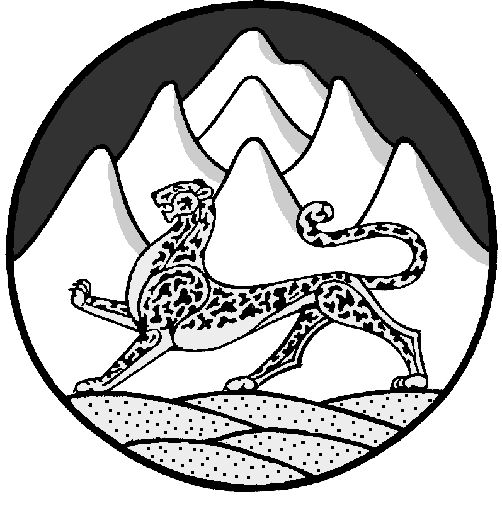 